Square PuzzleCut out the tiles below and rearrange them into one large square by matching each side with an equivalent value. When you finish, every pair of touching sides should be equivalent. *Assume all variables are positive. 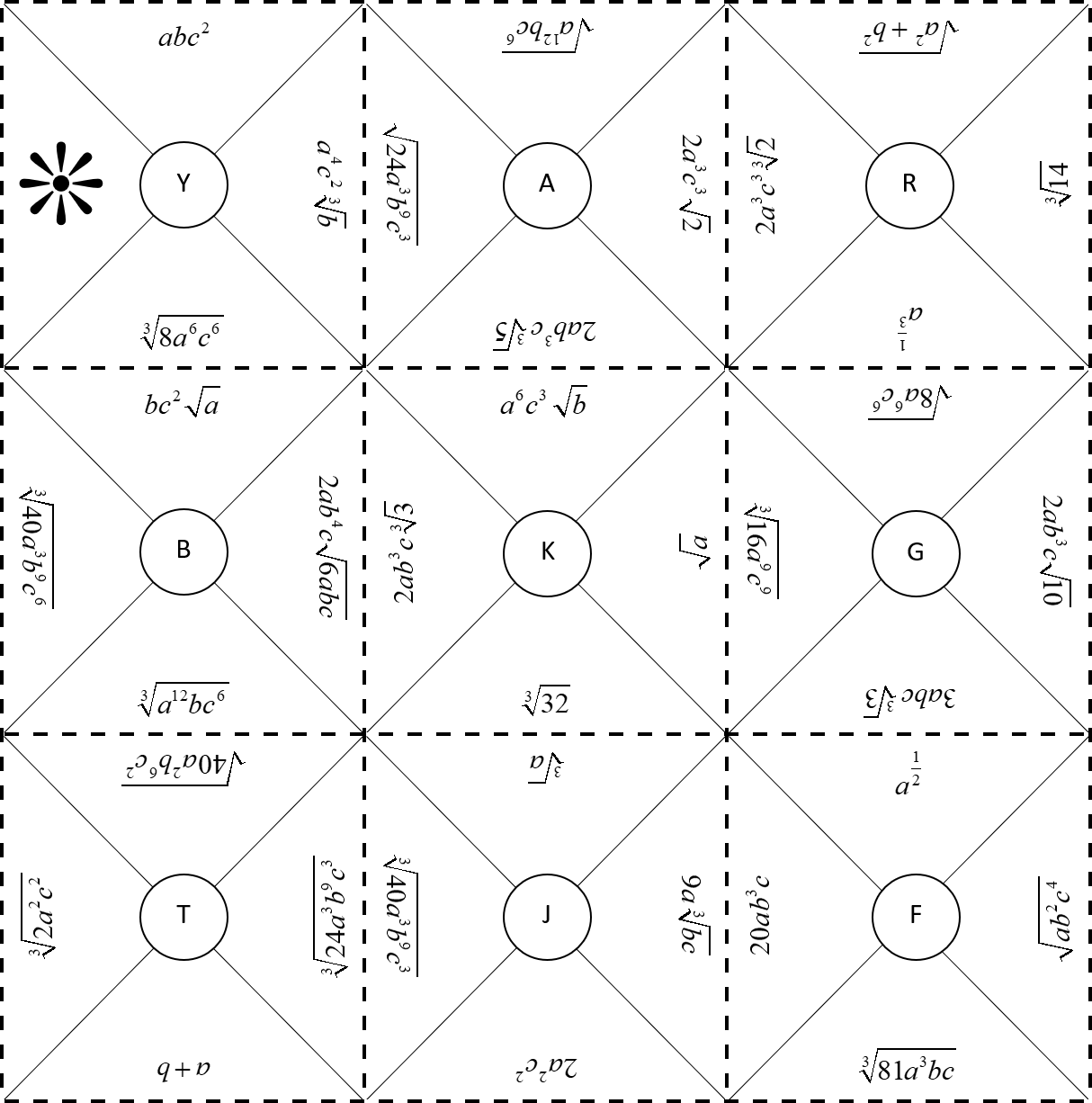 